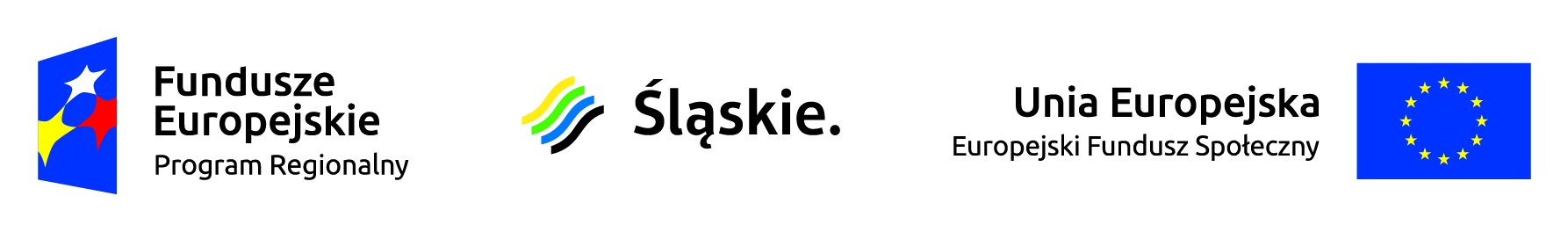 Załącznik nr 3 do Zapytania ofertowego…..………………….………………..………     nazwa i adres Wykonawcy (pieczątka)OŚWIADCZENIEPrzystępując do udziału w postępowaniu o udzielenie zamówienia publicznego w trybie zapytania ofertowego: Świadczenie usług cateringowych dla Filii Żłobka Miejskiego w Piekarach Śląskich oświadczam, że nie jestem powiązany osobowo lub kapitałowo z Zamawiającym oraz z osobami wykonującymi w jego imieniu czynności związane z przeprowadzeniem  postępowania o udzielenie zamówienia, przy czym przez powiązanie kapitałowe lub osobowe należy rozumieć w szczególności:uczestniczenie w spółce jako wspólnik spółki cywilnej lub spółki osobowej;posiadanie co najmniej 10% udziałów lub akcji;pełnienie funkcji członka organu nadzorczego lub zarządzającego, prokurenta, pełnomocnika;pozostawanie w takim stosunku prawnym lub faktycznym, który może budzić uzasadnione wątpliwości, co do bezstronności w wyborze Wykonawcy, w szczególności pozostawanie w związku małżeńskim, w stosunku pokrewieństwa lub powinowactwa w linii prostej, pokrewieństwa 
lub powinowactwa w linii bocznej do drugiego stopnia lub w stosunku przysposobienia, opieki 
lub kurateli.……………………………………, dn. ………………………….. 			        ………………………………………………………                  			                             				          (podpis uprawnionego                                                                     					    przedstawiciela Wykonawcy)      